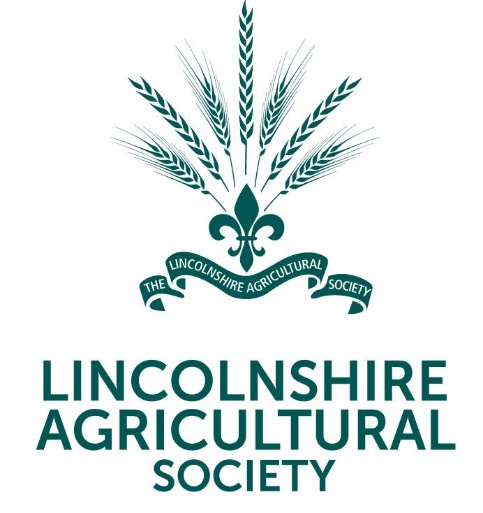 News release 10th October 2023 The Showground Opens its Doors for Lincolnshire DayThe Lincolnshire Showground welcomed over 700 primary school children from across the county to take part in educational activities centred around food, farming, and local crafts.The pupils, aged seven to 11 from 15 schools, visited the showground on 5th and 6th October as part of the Lincolnshire Agricultural Society’s Lincolnshire Day celebrations.The children took part in activities ranging from rocket launching and soft cheese making to archery and flower arranging delivered by 30 businesses and organisations from around the county.Speaking at the event, Sue Maddison, a Teaching Assistant from St Michael’s C of E Primary School in Louth, said: “It is a brilliant day, and the children are so excited. They’ve been looking forward to it all week. This isn’t something I did when I was a child, so it’s a great opportunity for the children to get involved in so many local activities. “At our school we try to teach them about Lincoln and Lincolnshire early on so it’s nice for them to come and get to see what the county represents at first hand.”Rosie Crust, Head of Charity at the Lincolnshire Agricultural Society, said: “We are really proud and passionate about Lincolnshire, and Lincolnshire Day is a great opportunity to recognise all the amazing things about our wonderful county and its food production, farming, aviation, culture and sport. “It’s also a great opportunity for the children to get out of their usual classroom environment and learn some new skills while engaging with the local business community.”For more information about the Lincolnshire Showground visit lincolnshireshowground.co.ukEnds Note to EditorsThe 270-acre Lincolnshire Showground is owned by the Lincolnshire Agricultural Society (LAS) which was formed in 1869 and celebrated its 150 anniversary in 2019.As a charitable organisation its objectives are to educate the county about food, farming and a sustainable environment. 100% of surplus funds from events are gift aided back into the charity to deliver the charity’s educational work.For more information, please visit lincolnshireshowground.co.ukFor media enquiries please contact:Kate StrawsonDirectorShooting Starkate@weareshootingstar.co.uk01522 528 540 / 07733 230 293